
 Закон Ома для участка цепиДля существования электрического тока внутри проводника должно существовать электрическое поле, а для существования поля в проводнике необходима разность потенциалов. Разность потенциалов называют напряжением. Причем ток направлен в сторону уменьшения потенциалов (ток по договоренности обусловлен движением положительных зарядов), а свободные электроны, соответственно, движутся в обратную сторону. Рассмотрим движение частиц в металлическом проводнике.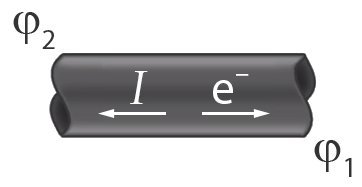 Рис. 1. Движение частиц в металлическом проводникеДопустим, на концах некоторого участка проводника существуют потенциалы  и , причем .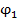 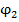 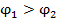 В таком случае напряжение на участке (или разность потенциалов) равно .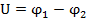 Опытным путем было показано, что, чем больше напряжение на участке, тем больше сила тока, проходящего через него.Немецкий ученый Георг Ом в 1826 году провел серию опытов и получил зависимость, которую впоследствии назвали законом Ома.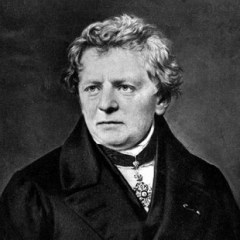 Рис. 2. Георг ОмДля разных проводников он строил так называемые вольт-амперные характеристики – графики зависимости силы тока от напряжения.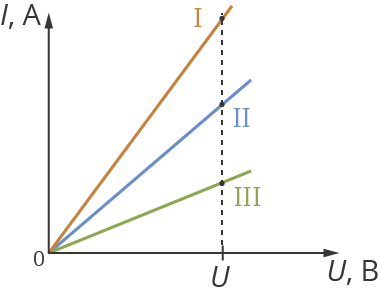 Рис. 3. График зависимости силы тока от напряженияВ результате была обнаружена линейная связь силы тока с напряжением: увеличивая напряжение, увеличиваем и силу тока, это увеличение происходит прямо пропорционально: .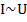 Однако, как видно из графиков, для каждого проводника коэффициент пропорциональности разный. Это означало, что каждый проводник обладает некоторой мерой проводимости тока, и для разных проводников она разная. Эту величину назвали электрическим сопротивлением. Обозначение сопротивления – R.При одном и том же напряжении проводники с меньшим сопротивлением будут пропускать ток большей силы.Используя опытные результаты, Омом был сформулирован закон, впоследствии названный законом Ома для участка цепи. Закон Ома для участка цепи: сила тока для однородного проводника на участке цепи прямо пропорциональна напряжению на этом участке и обратно пропорциональна сопротивлению проводника.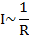 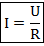  СопротивлениеСопротивление является главной характеристикой проводника. В чем же природа сопротивления? Чем обусловлена лучшая или худшая проводимость тока проводниками? Дело в том, что электроны, которые движутся в металле под действием электрического поля, не движутся в однородной среде, они постоянно взаимодействуют с узлами кристаллической решетки металла и атомами различных примесей, замедляясь. В перерывах же между ударами они движутся равноускоренно.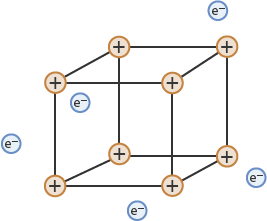 Рис. 4. Движение электронов в металлическом проводникеПроводники могут быть твердые, жидкие, газообразные, плазменные и во всех них существует свое электрическое сопротивление.После объяснения механизма сопротивления становится очевидным, что сопротивление зависит только от свойств проводника, в частности, материала, геометрических размеров и температуры. Какова же эта зависимость? 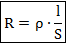 В данном случае это l – длина проводника;S – площадь поперечного сечения проводника;Ρ – удельное сопротивление.Чем проводник длиннее, тем его электрическое сопротивление больше, а чем площадь поперечного сечения проводника больше, тем электрическое сопротивление меньше.Удельное сопротивление– табличная величина, характеризующая способность материала к сопротивлению, показывает, каким сопротивлением обладает проводник длиной 1 метр, площадь поперечного сечения которого составляет 1 м2.Единица измерения сопротивления – Ом: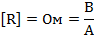 
Единица измерения удельного сопротивления: . По удельному сопротивлению мы можем судить о материале и о том, как его можно использовать. Все удельные сопротивления известных нам материалов собраны в таблице: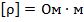 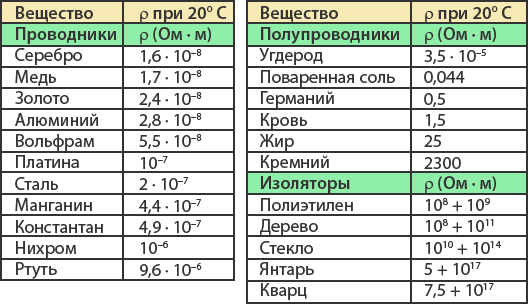 Рис. 5. Удельное сопротивление металловПо признаку проводимости все материалы разделяются на три группы: проводники (удельное сопротивление порядка 10-8Ом м), полупроводники (порядка 10-4-102 Ом м) и изоляторы (порядка 108-1017 Ом м). ЗаключениеЗакон Ома для участка цепи имеет значение для расчета электрических цепей.На следующем уроке мы рассмотрим, как соединяются электрические сопротивления (резисторы).Список рекомендованной литературыТихомирова С.А., Яворский Б.М. Физика (базовый уровень) – М.: Мнемозина, 2012.Генденштейн Л.Э., Дик Ю.И. Физика 10 класс. – М.: Илекса, 2005.Мякишев Г.Я., Синяков А.З., Слободсков Б.А. Физика. Электродинамика. – М., 2010.Домашнее заданиеДля изготовления резистора сопротивления 126 Ом использовали никелевый провод с площадью сечения 0,1 мм2. Какая длина этого провода?Как изменится сопротивление оголенного провода, если его сложить в два раза?От чего зависит сопротивление?Дополнительные рекомендованные ссылки на ресурсы сети ИнтернетИнтернет-портал Kakras.​ru (Источник).Интернет-портал Class-fizika.​narod.​ru (Источник).Интернет-портал Uchifiziku.​ru (Источник).Интернет-портал Electromechanics.​ru (Источник).Если вы нашли ошибку или неработающую ссылку, пожалуйста, сообщите нам – сделайте свой вклад в развитие проекта.Последовательное и параллельное соединение проводников[править | править вики-текст]Материал из Википедии — свободной энциклопедииТекущая версия страницы пока не проверялась опытными участниками и может значительно отличаться от версии, проверенной 28 ноября 2015; проверки требуют 24 правки.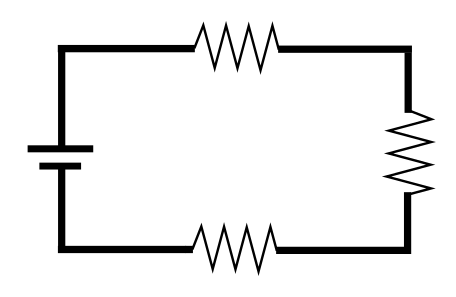 Последовательное соединение проводников.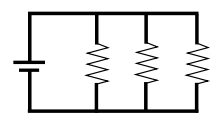 Параллельное соединение проводников.Последовательное и параллельное соединения в электротехнике — два основных способа соединения элементов электрической цепи. При последовательном соединении все элементы связаны друг с другом так, что включающий их участок цепи не имеет ни одного узла. При параллельном соединении все входящие в цепь элементы объединены двумя узлами и не имеют связей с другими узлами, если это не противоречит условию.При последовательном соединении проводников сила тока во всех проводниках одинакова. При этом общее напряжение в цепи равно сумме напряжений на концах каждого из проводников.При параллельном соединении падение напряжения между двумя узлами, объединяющими элементы цепи, одинаково для всех элементов. При этом величина, обратная общему сопротивлению цепи, равна сумме величин, обратных сопротивлениям параллельно включенных проводников.Содержание  [убрать] 1Последовательное соединение1.1Резисторы1.2Катушка индуктивности1.3Электрический конденсатор1.4Мемристоры1.5Выключатели2Параллельное соединение2.1Резисторы2.2Катушка индуктивности2.3Электрический конденсатор2.4Мемристоры2.5Выключатели3См. также4Литература5СсылкиПоследовательное соединение[править | править вики-текст]При последовательном соединении проводников сила тока в любых частях цепи одна и та же: {\displaystyle I\mathrm {=} I_{1}=I_{2}}Полное напряжение в цепи при последовательном соединении, или напряжение на полюсах источника тока, равно сумме напряжений на отдельных участках цепи: {\displaystyle U\mathrm {=} U_{1}+U_{2}}Резисторы[править | править вики-текст]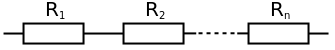 {\displaystyle R=R_{1}+R_{2}+\cdots +R_{n}}Катушка индуктивности[править | править вики-текст]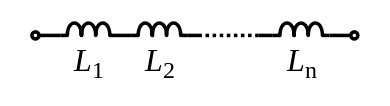 {\displaystyle L=L_{1}+L_{2}+\cdots +L_{n}}Электрический конденсатор[править | править вики-текст]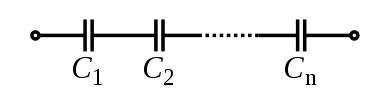 {\displaystyle {\frac {1}{C}}={\frac {1}{C_{1}}}+{\frac {1}{C_{2}}}+\cdots +{\frac {1}{C_{n}}}}.Мемристоры[править | править вики-текст]{\displaystyle M=M_{1}+M_{2}+\cdots +M_{n}}Выключатели[править | править вики-текст]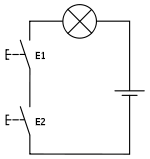 Цепь замкнута, когда замкнуты все выключатели.Параллельное соединение[править | править вики-текст]Сила тока в неразветвлённой части цепи равна сумме сил токов в отдельных параллельно соединённых проводниках: {\displaystyle I\mathrm {=} I_{1}+I_{2}}Напряжение на участках цепи АВ и на концах всех параллельно соединённых проводников одно и то же: {\displaystyle U\mathrm {=} U_{1}=U_{2}}Резисторы[править | править вики-текст]При параллельном соединении резисторов складываются величины, обратно пропорциональные сопротивлению (то есть общая проводимость {\displaystyle {\frac {1}{R}}} складывается из проводимостей каждого резистора {\displaystyle {\frac {1}{R_{i}}}})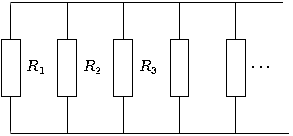 Если цепь можно разбить на вложенные подблоки, последовательно или параллельно включённые между собой, то сначала считают сопротивление каждого подблока, потом заменяют каждый подблок его эквивалентным сопротивлением, таким образом находится общее (искомое) сопротивление.Доказательство  [показать]Для двух параллельно соединённых резисторов их общее сопротивление равно: {\displaystyle R={\frac {R_{1}R_{2}}{R_{1}+R_{2}}}}.Если {\displaystyle R_{1}=R_{2}=R_{3}=...=R_{n}}, то общее сопротивление равно: {\displaystyle R={\frac {R_{1}}{n}}}При параллельном соединении резисторов их общее сопротивление будет меньше наименьшего из сопротивлений.Катушка индуктивности[править | править вики-текст]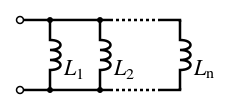 {\displaystyle {\frac {1}{L_{\mathrm {total} }}}={\frac {1}{L_{1}}}+{\frac {1}{L_{2}}}+\cdots +{\frac {1}{L_{n}}}}Электрический конденсатор[править | править вики-текст]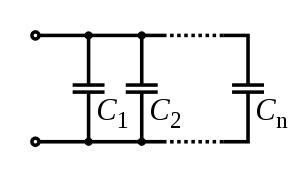 {\displaystyle C_{\mathrm {total} }=C_{1}+C_{2}+\cdots +C_{n}}.Мемристоры[править | править вики-текст]{\displaystyle M_{total}=M_{1}\|M_{2}\|\cdots \|M_{n}=\left(M_{1}^{-1}+M_{2}^{-1}+\cdots +M_{n}^{-1}\right)^{-1}}Выключатели[править | править вики-текст]Цепь замкнута, когда замкнут хотя бы один из выключателей.Последовательное и параллельное соединение проводников[править | править вики-текст]Материал из Википедии — свободной энциклопедииТекущая версия страницы пока не проверялась опытными участниками и может значительно отличаться от версии, проверенной 28 ноября 2015; проверки требуют 24 правки.Последовательное соединение проводников.Параллельное соединение проводников.Последовательное и параллельное соединения в электротехнике — два основных способа соединения элементов электрической цепи. При последовательном соединении все элементы связаны друг с другом так, что включающий их участок цепи не имеет ни одного узла. При параллельном соединении все входящие в цепь элементы объединены двумяузлами и не имеют связей с другими узлами, если это не противоречит условию.При последовательном соединении проводников сила тока во всех проводниках одинакова. При этом общее напряжение в цепи равно сумме напряжений на концах каждого из проводников.При параллельном соединении падение напряжения между двумя узлами, объединяющими элементы цепи, одинаково для всех элементов. При этом величина, обратная общему сопротивлению цепи, равна сумме величин, обратных сопротивлениям параллельно включенных проводников.Содержание  [убрать] 1Последовательное соединение1.1Резисторы1.2Катушка индуктивности1.3Электрический конденсатор1.4Мемристоры1.5Выключатели2Параллельное соединение2.1Резисторы2.2Катушка индуктивности2.3Электрический конденсатор2.4Мемристоры2.5Выключатели3См. также4Литература5СсылкиПоследовательное соединение[править | править вики-текст]При последовательном соединении проводников сила тока в любых частях цепи одна и та же: {\displaystyle I\mathrm {=} I_{1}=I_{2}}Полное напряжение в цепи при последовательном соединении, или напряжение на полюсах источника тока, равно сумме напряжений на отдельных участках цепи: {\displaystyle U\mathrm {=} U_{1}+U_{2}}Резисторы[править | править вики-текст]{\displaystyle R=R_{1}+R_{2}+\cdots +R_{n}}Катушка индуктивности[править | править вики-текст]{\displaystyle L=L_{1}+L_{2}+\cdots +L_{n}}Электрический конденсатор[править | править вики-текст]{\displaystyle {\frac {1}{C}}={\frac {1}{C_{1}}}+{\frac {1}{C_{2}}}+\cdots +{\frac {1}{C_{n}}}}.Мемристоры[править | править вики-текст]{\displaystyle M=M_{1}+M_{2}+\cdots +M_{n}}Выключатели[править | править вики-текст]Цепь замкнута, когда замкнуты все выключатели.Параллельное соединение[править | править вики-текст]Сила тока в неразветвлённой части цепи равна сумме сил токов в отдельных параллельно соединённых проводниках: {\displaystyle I\mathrm {=} I_{1}+I_{2}}Напряжение на участках цепи АВ и на концах всех параллельно соединённых проводников одно и то же: {\displaystyle U\mathrm {=} U_{1}=U_{2}}Резисторы[править | править вики-текст]При параллельном соединении резисторов складываются величины, обратно пропорциональные сопротивлению (то есть общая проводимость {\displaystyle {\frac {1}{R}}} складывается из проводимостей каждого резистора {\displaystyle {\frac {1}{R_{i}}}})Если цепь можно разбить на вложенные подблоки, последовательно или параллельно включённые между собой, то сначала считают сопротивление каждого подблока, потом заменяют каждый подблок его эквивалентным сопротивлением, таким образом находится общее (искомое) сопротивление.Доказательство  [показать]Для двух параллельно соединённых резисторов их общее сопротивление равно: {\displaystyle R={\frac {R_{1}R_{2}}{R_{1}+R_{2}}}}.Если {\displaystyle R_{1}=R_{2}=R_{3}=...=R_{n}}, то общее сопротивление равно: {\displaystyle R={\frac {R_{1}}{n}}}При параллельном соединении резисторов их общее сопротивление будет меньше наименьшего из сопротивлений.Катушка индуктивности[править | править вики-текст]{\displaystyle {\frac {1}{L_{\mathrm {total} }}}={\frac {1}{L_{1}}}+{\frac {1}{L_{2}}}+\cdots +{\frac {1}{L_{n}}}}Электрический конденсатор[править | править вики-текст]{\displaystyle C_{\mathrm {total} }=C_{1}+C_{2}+\cdots +C_{n}}.Мемристоры[править | править вики-текст]{\displaystyle M_{total}=M_{1}\|M_{2}\|\cdots \|M_{n}=\left(M_{1}^{-1}+M_{2}^{-1}+\cdots +M_{n}^{-1}\right)^{-1}}Выключатели[править | править вики-текст]Цепь замкнута, когда замкнут хотя бы один из выключателей.
в доступной форме
ElectroNO.ru§ 11. Последовательное, параллельное и смешанное соединения резисторов (приемников электрической энергии)Последовательное, параллельное и смешанное соединения резисторов. Значительное число приемников, включенных в электрическую цепь (электрические лампы, электронагревательные приборы и др.), можно рассматривать как некоторые элементы, имеющие определенное сопротивление. Это обстоятельство дает нам возможность при составлении и изучении электрических схем заменять конкретные приемники резисторами с определенными сопротивлениями. Различают следующие способы соединения резисторов (приемников электрической энергии): последовательное, параллельное и смешанное.Рис. 25. Схемы последовательного соединения приемников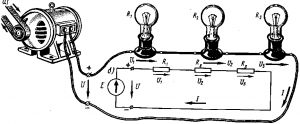 Последовательное соединение резисторов. При последовательном соединении нескольких резисторов конец первого резистора соединяют с началом второго, конец второго — с началом третьего и т. д. При таком соединении по всем элементам последовательной цепи проходит
один и тот же ток I.
Последовательное соединение приемников поясняет рис. 25, а.
.Заменяя лампы резисторами с сопротивлениями R1, R2 и R3, получим схему, показанную на рис. 25, б.
Если принять, что в источнике Ro = 0, то для трех последовательно соединенных резисторов согласно второму закону Кирхгофа можно написать:E = IR1 + IR2 + IR3 = I(R1 + R2 + R3) = IRэк (19)где Rэк = R1 + R2 + R3.
Следовательно, эквивалентное сопротивление последовательной цепи равно сумме сопротивлений всех последовательно соединенных резисторов.Так как напряжения на отдельных участках цепи согласно закону Ома: U1=IR1; U2 = IR2, U3 = IRз и в данном случае E = U, то длярассматриваемой цепиU = U1 + U2 +U3 (20)Следовательно, напряжение U на зажимах источника равно сумме напряжений на каждом из последовательно включенных резисторов.
Из указанных формул следует также, что напряжения распределяются между последовательно соединенными резисторами пропорционально их сопротивлениям:U1 : U2 : U3 = R1 : R2 : R3 (21)т. е. чем больше сопротивление какого-либо приемника в последовательной цепи, тем больше приложенное к нему напряжение.В случае если последовательно соединяются несколько, например п, резисторов с одинаковым сопротивлением R1, эквивалентное сопротивление цепи Rэк будет в п раз больше сопротивления R1, т. е. Rэк = nR1. Напряжение U1 на каждом резисторе в этом случае в п раз меньше общего напряжения U:U1 = U/n. (22)При последовательном соединении приемников изменение сопротивления одного из них тотчас же влечет за собой изменение напряжения на других связанных с ним приемниках. При выключении или обрыве электрической цепи в одном из приемников и в остальных приемниках прекращается ток. Поэтому последовательное соединение приемников применяют редко — только в том случае, когда напряжение источника электрической энергии больше номинального напряжения, на которое рассчитан потребитель. Например, напряжение в электрической сети, от которой питаются вагоны метрополитена, составляет 825 В, номинальное же напряжение электрических ламп, применяемых в этих вагонах, 55 В. Поэтому в вагонах метрополитена электрические лампы включают последовательно по 15 ламп в каждой цепи.
Параллельное соединение резисторов. При параллельном соединении нескольких приемников они включаются между двумя точками электрической цепи, образуя параллельные ветви (рис. 26, а). ЗаменяяРис. 26. Схемы параллельного соединения приемников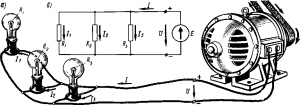 лампы резисторами с сопротивлениями R1, R2, R3, получим схему, показанную на рис. 26, б.
При параллельном соединении ко всем резисторам приложено одинаковое напряжение U. Поэтому согласно закону Ома:I1=U/R1; I2=U/R2; I3=U/R3.Ток в неразветвленной части цепи согласно первому закону Кирхгофа I = I1+I2+I3, илиI = U / R1 + U / R2 + U / R3 = U (1/R1 + 1/R2 + 1/R3) = U / Rэк (23)Следовательно, эквивалентное сопротивление рассматриваемой цепи при параллельном соединении трех резисторов определяется формулой1/Rэк = 1/R1 + 1/R2 + 1/R3 (24)Вводя в формулу (24) вместо значений 1/Rэк, 1/R1, 1/R2 и 1/R3соответствующие проводимости Gэк, G1, G2 и G3, получим:эквивалентная проводимость параллельной цепи равна сумме проводимостей параллельно соединенных резисторов:Gэк = G1+ G2 +G3 (25)Таким образом, при увеличении числа параллельно включаемых резисторов результирующая проводимость электрической цепи увеличивается, а результирующее сопротивление уменьшается.
Из приведенных формул следует, что токи распределяются между параллельными ветвями обратно пропорционально их электрическим сопротивлениям или прямо пропорционально их проводимостям. Например, при трех ветвяхI1 : I2 : I3 = 1/R1 : 1/R2 : 1/R3 = G1 + G2 + G3 (26)В этом отношении имеет место полная аналогия между распределением токов по отдельным ветвям и распределением потоков воды по трубам.
Приведенные формулы дают возможность определить эквивалентное сопротивление цепи для различных конкретных случаев. Например, при двух параллельно включенных резисторах результирующее сопротивление цепиRэк=R1R2/(R1+R2)при трех параллельно включенных резисторахRэк=R1R2R3/(R1R2+R2R3+R1R3)При параллельном соединении нескольких, например n, резисторов с одинаковым сопротивлением R1 результирующее сопротивление цепи Rэк будет в n раз меньше сопротивления R1, т.е.Rэк = R1 / n (27)Проходящий по каждой ветви ток I1, в этом случае будет в п раз меньше общего тока:I1 = I / n (28)При параллельном соединении приемников, все они находятся под одним и тем же напряжением, и режим работы каждого из них не зависит от остальных. Это означает, что ток, проходящий по какому-либо из приемников, не будет оказывать существенного влияния на другие приемники. При всяком выключении или выходе из строя любого приемника остальные приемники остаются вклю-Рис. 27. Схемы смешанного соединения приемников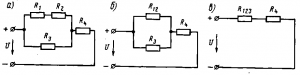 ченными. Поэтому параллельное соединение имеет существенные преимущества перед последовательным, вследствие чего оно получило наиболее широкое распространение. В частности, электрические лампы и двигатели, предназначенные для работы при определенном (номинальном) напряжении, всегда включают параллельно.
На электровозах постоянного тока и некоторых тепловозах тяговые двигатели в процессе регулирования скорости движения нужно включать под различные напряжения, поэтому они в процессе разгона переключаются с последовательного соединения на параллельное.Смешанное соединение резисторов. Смешанным соединениемназывается такое соединение, при котором часть резисторов включается последовательно, а часть — параллельно. Например, в схеме рис. 27, а имеются два последовательно включенных резистора сопротивлениями R1 и R2, параллельно им включен резистор сопротивлением Rз, а резистор сопротивлением R4 включен последовательно с группой резисторов сопротивлениями R1, R2 и R3.
Эквивалентное сопротивление цепи при смешанном соединении обычно определяют методом преобразования, при котором сложную цепь последовательными этапами преобразовывают в простейшую. Например, для схемы рис. 27, а вначале определяют эквивалентное сопротивление R12 последовательно включенных резисторов с сопротивлениями R1 и R2: R12 = R1 + R2. При этом схема рис. 27, а заменяется эквивалентной схемой рис. 27, б. Затем определяют эквивалентное сопротивление R123 параллельно включенных сопротивлений и R3 по формулеR123=R12R3/(R12+R3)=(R1+R2)R3/(R1+R2+R3).При этом схема рис. 27, б заменяется эквивалентной схемой рис. 27, в. После этого находят эквивалентное сопротивление всей цепи суммированием сопротивления R123 и последовательно включенного с ним сопротивления R4:Rэк = R123 + R4 = (R1 + R2) R3 / (R1 + R2 + R3) + R4Последовательное, параллельное и смешанное соединения широко применяют для изменения сопротивления пусковых реостатов при пуске э. п. с. постоянного тока.
Материал из Википедии — свободной энциклопедииТекущая версия страницы пока не проверялась опытными участниками и может значительно отличаться от версии, проверенной 16 декабря 2015; проверки требуют 22 правки.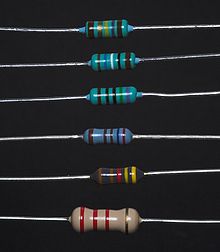 Шесть резисторов разных номиналов и точности, промаркированные с помощью цветовой схемыРези́стор (англ. resistor, от лат. resisto — сопротивляюсь) — пассивный элемент электрических цепей, обладающий определённым или переменным значением электрического сопротивления[1], предназначенный для линейного преобразования силы тока в напряжение и напряжения в силу тока, ограничения тока, поглощения электрической энергии и др.[2].Весьма широко используемый компонент практически всех электрических и электронных устройств.Содержание  [убрать] 1Основные характеристики и параметры резисторов2Обозначение резисторов на схемах3Цепи, состоящие из резисторов3.1Последовательное соединение резисторов3.2Параллельное соединение резисторов3.3Смешанное соединение резисторов4Мощность резисторов5Делитель напряжения6Классификация резисторов7Резисторы, выпускаемые промышленностью7.1Маркировка резисторов с проволочными выводами7.2Маркировка SMD-резисторов7.2.1Кодирование 3 или 4 цифрами7.2.2Кодирование цифра-цифра-буква (JIS-C-5201)7.2.3Кодирование буква-цифра-цифра8Некоторые дополнительные свойства резисторов8.1Зависимость сопротивления от температуры8.2Шум резисторов9См. также10Примечания11Ссылки12ЛитератураОсновные характеристики и параметры резисторов[править | править вики-текст]Номинальное сопротивление, - основной параметр.Предельная рассеиваемая мощность.Температурный коэффициент сопротивления.Допустимое отклонение сопротивления от номинального значения (технологический разброс в процессе изготовления).Предельное рабочее напряжение.Избыточный шум.Максимальная температура окружающей среды для номинальной мощности рассеивания.Влагоустойчивость и термостойкость.Коэффициент напряжения. Учитывает явление зависимости сопротивления некоторых видов резисторов от приложенного напряжения.Определяется по формуле: {\displaystyle K_{U}={\frac {R_{1}-R_{2}}{R_{1}}}*100\%}, где {\displaystyle R_{1}} и {\displaystyle R_{2}} - сопротивления, измеренные при напряжениях, соответствующих {\displaystyle 10\%}-ной и {\displaystyle 100\%}-ной номинальной мощности рассеяния резистора.[3]Некоторые характеристики существенны при проектировании устройств, работающих на высоких и сверхвысоких частотах, это:Паразитная ёмкость.Паразитная индуктивность.Обозначение резисторов на схемах[править | править вики-текст]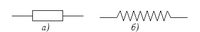 а) обозначение, принятое в России и в Европе
б) принятое в СШАПо стандартам России условные графические обозначения резисторов на схемах должны соответствовать ГОСТ 2.728-74. В соответствии с ним, постоянные резисторы обозначаются следующим образом:Переменные, подстроечные и нелинейные резисторы обозначаются следующим образом:Цепи, состоящие из резисторов[править | править вики-текст]Последовательное соединение резисторов[править | править вики-текст]При последовательном соединении резисторов их сопротивления складываются 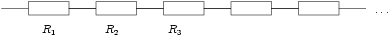 {\displaystyle R=R_{1}+R_{2}+R_{3}+\ldots }Доказательство  [показать]Если {\displaystyle R_{1}=R_{2}=R_{3}=...=R_{n}}, то общее сопротивление равно: {\displaystyle R=nR_{1}}При последовательном соединении резисторов их общее сопротивление будет больше наибольшего из сопротивлений.Параллельное соединение резисторов[править | править вики-текст]При параллельном соединении резисторов складываются величины, обратные сопротивлению (то есть общая проводимость {\displaystyle {\frac {1}{R}}} складывается из проводимостей каждого резистора {\displaystyle {\frac {1}{R_{i}}}}) {\displaystyle {\frac {1}{R}}={\frac {1}{R_{1}}}+{\frac {1}{R_{2}}}+{\frac {1}{R_{3}}}+\ldots }Если цепь можно разбить на вложенные подблоки, последовательно или параллельно включённые между собой, то сначала считают сопротивление каждого подблока, потом заменяют каждый подблок его эквивалентным сопротивлением, таким образом находится общее(искомое) сопротивление.Доказательство  [показать]Для двух параллельно соединенных резисторов их общее сопротивление равно: {\displaystyle R={\frac {R_{1}R_{2}}{R_{1}+R_{2}}}}.Если {\displaystyle R_{1}=R_{2}=R_{3}=...=R_{n}}, то общее сопротивление равно: {\displaystyle R={\frac {R_{1}}{n}}}При параллельном соединении резисторов их общее сопротивление будет меньше наименьшего из сопротивлений.Смешанное соединение резисторов[править | править вики-текст]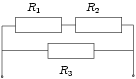 Схема состоит из двух параллельно включённых блоков, один из них состоит из последовательно включённых резисторов {\displaystyle R_{1}} и {\displaystyle R_{2}}, общим сопротивлением {\displaystyle R_{1}+R_{2}}, другой из резистора {\displaystyle R_{3}}, общая проводимость будет равна {\displaystyle {\frac {1}{R}}={\frac {1}{(R_{1}+R_{2})}}+{\frac {1}{R_{3}}}}, то есть общее сопротивление {\displaystyle R={\frac {R_{3}(R_{1}+R_{2})}{R_{1}+R_{2}+R_{3}}}}.Для расчёта таких цепей из резисторов, которые нельзя разбить на блоки последовательно или параллельно соединённые между собой, применяют правила Кирхгофа. Иногда для упрощения расчётов бывает полезно использовать преобразование треугольник-звезда и применять принципы симметрии.Мощность резисторов[править | править вики-текст]Как при параллельном так и при последовательном соединении резисторов, итоговая мощность будет равна сумме мощностей соединяемых резисторов.{\displaystyle P_{R}=P_{R1}+P_{R2}+\cdots +P_{Rn}}Делитель напряжения[править | править вики-текст]Основная статья: Делитель напряжения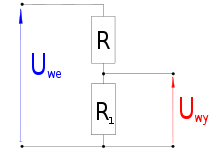 Делитель напряжения.{\displaystyle U_{WY}=U_{WE}{\frac {R_{1}}{(R+R_{1})}}}Если R=9R1, то UWY=0,1UWE, то есть произойдёт деление входного напряжения в 10 раз.Классификация резисторов[править | править вики-текст]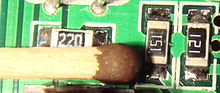 Три резистора разных номиналов для поверхностного монтажа (SMD), припаянные на печатную плату.Резисторы являются элементами электронной аппаратуры и могут применяться как дискретные компоненты или как составные части интегральных микросхем. Дискретные резисторы классифицируются по назначению, виду ВАХ, по способу защиты и по способу монтажа, характеру изменения сопротивления, технологии изготовления[4].По назначению:резисторы общего назначения;резисторы специального назначения:высокоомные (сопротивления от десятка МОм до единиц ТОм, рабочие напряжения 100.400 В);высоковольтные (рабочие напряжения — десятки кВ);высокочастотные (имеют малые собственные индуктивности и ёмкости, рабочие частоты до сотен МГц);прецизионные и сверхпрецизионные (повышенная точность, допуск 0,001 — 1 %).По характеру изменения сопротивления:постоянные резисторы;переменные регулировочные резисторы;переменные подстроечные резисторы.По способу защиты:изолированные;неизолированные;вакуумные;герметизированные.По способу монтажа:для печатного монтажа;для навесного монтажа;для микросхем и микромодулей.По виду вольт-амперной характеристики:линейные резисторы;нелинейные резисторы:варисторы — сопротивление зависит от приложенного напряжения;терморезисторы — сопротивление зависит от температуры;фоторезисторы — сопротивление зависит от освещённости;тензорезисторы — сопротивление зависит от деформации резистора;магниторезисторы — сопротивление зависит от величины магнитного поля.мемристоры (разрабатываются) — сопротивление зависит от протекавшего через него заряда (интеграла тока за время работы).По технологии изготовления[источник не указан 2672 дня]:Проволочные резисторы. Наматываются из проволоки с высоким удельным сопротивлением на какой-либо каркас. Обычно имеют значительную паразитную индуктивность. Для снижения паразитной индуктивности почти всегда выполняются с бифилярной намоткой. Высокоомные малогабаритные проволочные резисторы иногда изготавливают из микропровода. Иные типы резисторов называютсянепроволочными резисторами.Металлоплёночные и композитные резисторы. Резистивный элемент представляет собой тонкую плёнку металлического сплава или композитного материала с высоким удельным сопротивлением, низкимкоэффициентом термического сопротивления, обычно нанесённую на цилиндрический керамический сердечник. Концы сердечника снабжены напрессованными металлическими колпачками с проволочными выводами для монтажа. Иногда, для повышения сопротивления, в плёнке исполняется винтовая канавка для формирования спиральной конфигурации проводящего слоя. Сейчас это наиболее распространённый тип резисторов для монтажа в отверстия печатных плат.По такому же принципу выполнены резисторы в составе гибридной интегральной микросхемы: в виде металлических или композитных плёнок, нанесённых на обычно керамическую подложку методом напыления в вакууме или трафаретной печати.Металлофольговые резисторы. В качестве резистивного материала используется тонкая металлическая лента.Угольные резисторы. Изготавливаются в виде плёночных и объёмных. Плёнки или резистивные тела представляют собой смеси графита с органическими или неорганическими веществами.Интегральный резистор. Резистивный элемент — слаболегированный полупроводник, формируемый в кристалле микросхемы в виде обычно зигзагообразного канала, изолированного от других цепей микросхемы p-n переходом. Такие резисторы имеют большую нелинейность вольт-амперной характеристики. В основном используются в составе интегральных монокристаллических микросхем, где применить другие типы резисторов принципиально невозможно.Резисторы, выпускаемые промышленностью[править | править вики-текст]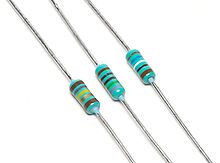 РезисторыВыпускаемые промышленностью резисторы одного и того же номинала имеют разброс сопротивлений. Значение возможного разброса определяется точностью резистора. Выпускают резисторы с точностью 20 %, 10 %, 5 %, и т. д. вплоть до 0,01 %[5]. Номиналы резисторов не произвольны: их значения выбираются из специальных номинальных рядов, наиболее часто из номинальных рядов E6 (20 %), E12 (10 %) или E24 (для резисторов с точностью до 5 %), для более точных резисторов используются более точные ряды (например E48).Резисторы, выпускаемые промышленностью характеризуются также определённым значением максимальной рассеиваемой мощности (выпускаются резисторы мощностью 0,125Вт 0,25Вт 0,5Вт 1Вт 2Вт 5Вт) (Согласно ГОСТ 24013-80 и ГОСТ 10318-80 советской радиотехнической промышленностью выпускались резисторы следующих номиналов мощностей, в Ваттах, Вт.: 0.01, 0.025, 0.05, 0.062, 0.125, 0.5, 1, 2, 3, 4, 5, 8, 10, 16, 25, 40, 63, 100, 160, 250, 500)
[6]Маркировка резисторов с проволочными выводами[править | править вики-текст]Резисторы, в особенности малой мощности — мелкие детали, резистор мощностью 0,125Вт имеет длину несколько миллиметров и диаметр порядка миллиметра. Прочитать на такой детали номинал с десятичной запятой трудно, поэтому, при указании номинала вместо десятичной точки пишут букву, соответствующую единицам измерения (К — для килоомов; М — для мегаомов; E, R или без указания единиц - для единиц Ом). Кроме того, любой номинал отображается максимум тремя символами. Например 4K7 обозначает резистор, сопротивлением 4,7 кОм, 1R0 — 1 Ом, М12 - 120кОм (0,12МОм) и т. д. Однако в таком виде наносить номиналы на маленькие резисторы сложно, и для них применяют маркировку цветными полосами.Для резисторов с точностью 20 % используют маркировку с тремя полосками, для резисторов с точностью 10 % и 5 % маркировку с четырьмя полосками, для более точных резисторов с пятью или шестью полосками. Первые две полоски всегда означают первые два знака номинала. Если полосок 3 или 4, третья полоска означает десятичный множитель, то есть степень десятки, которая умножается на число, состоящее из двух цифр, указанное первыми двумя полосками. Если полосок 4, последняя указывает точность резистора. Если полосок 5, третья означает третий знак сопротивления, четвёртая — десятичный множитель, пятая — точность. Шестая полоска, если она есть, указывает температурный коэффициент сопротивления (ТКС). Если эта полоска в 1,5 раза шире остальных, то она указывает надёжность резистора (% отказов на 1000 часов работы)Следует отметить, что иногда встречаются резисторы с 5 полосами, но стандартной (5 или 10 %) точностью. В этом случае первые две полосы задают первые знаки номинала, третья — множитель, четвёртая — точность, а пятая — температурный коэффициент.ПримерДопустим, на резисторе имеются четыре полосы: коричневая, чёрная, красная и золотая. Первые две полоски дают 1 0, третья 100, четвёртая даёт точность 5 %, итого резистор сопротивлением 10·100 Ом = 1 кОм, с точностью ±5 %.Запомнить цветную кодировку резисторов нетрудно: после чёрной 0 и коричневой 1 идёт последовательность цветов радуги. Так как маркировка была придумана в англоязычных странах, голубой и синий цвета не различаются.Также для облегчения запоминания можно воспользоваться мнемоническим правилом: "Часто Каждый Красный Охотник Желает Знать Сколько Фазанов Село в Болоте".Для облегчения различные разработчики программного обеспечения создают программы, которые определяют сопротивление резистора.Поскольку резистор симметричная деталь, может возникнуть вопрос: «Начиная с какой стороны читать полоски?» Для четырёхполосной маркировки обычных резисторов с точностью 5 и 10 % вопрос решается просто: золотая или серебряная полоска всегда стоит в конце. Для трёхполосочного кода первая полоска стоит ближе к краю резистора, чем последняя. Для других вариантов важно, чтобы получалось значение сопротивления из номинального ряда, если не получается, нужно читать наоборот. (Для резисторов МЛТ-0,125 производства СССР с 4 полосками, первой является полоска, нанесённая ближе к краю; обычно она находится на металлическом стаканчике вывода, а остальные три — на более узком керамическом теле резистора). В резисторах Panasonic с пятью полосами, резистор располагается так, чтобы отдельно стоящая полоска была справа, при этом первые 2 полоски - определяют первые два знака, третья полоса - степень множителя, четвёртая полоса - допуск, пятая полоса - область применения резистора. Особый случай использования цветовой маркировки резисторов — перемычки нулевого сопротивления. Они обозначаются одной чёрной (0) полоской по центру. (Использование таких резисторо-подобных перемычек вместо дешёвых кусков проволоки объясняется желанием производителей сократить расходы на перенастройку сборочных автоматов).Маркировка SMD-резисторов[править | править вики-текст]«Резисторы» нулевого сопротивления (перемычки на плате) кодируются одной цифрой «0» или тремя («000»). Иногда нули имеют прямоугольную форму.Кодирование 3 или 4 цифрами[править | править вики-текст]ABC обозначает AB•10C Омнапример 102 — это 10•10² Ом = 1 кОмABCD обозначает ABC•10D Ом, точность 1 % (ряд E96)например 1002 — это 100•10² Ом = 10 кОм1кОм=1000ОмКодирование цифра-цифра-буква (JIS-C-5201)[править | править вики-текст]Ряд E96, точность 1 %.Мантисса m значения сопротивления кодируется 2 цифрами (см таблицу), степень при 10 кодируется буквой.Примеры: 09R = 12,1 Ом; 80E = 6,65 МОм; все 1 %.S или Y = 10−2R или X = 10−1A = 100 = 1B = 101C = 10²D = 10³E = 104F = 105Кодирование буква-цифра-цифра[править | править вики-текст]Ряды E24 и E12, точность 2 %, 5 % и 10 %. (Ряд E48 не используется).Степень при 10 кодируется буквой (так же, как для 1%-х сопротивлений, см список выше), мантисса m значения сопротивления и точность кодируется 2 цифрами (см таблицу).Примеры:2 %, 1,00 Ом = S015 %, 1,00 Ом = S255 %, 510 Ом = A4210 %, 1,00 Ом = S4910 %, 820 кОм = D60Некоторые дополнительные свойства резисторов[править | править вики-текст]Зависимость сопротивления от температуры[править | править вики-текст]Основная статья: Терморезистор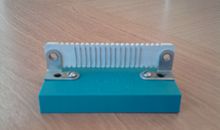 Лабораторный резисторСопротивление металлических и проволочных резисторов немного зависит от температуры. При этом зависимость от температуры практически линейная {\displaystyle R=R_{0}(1+\alpha (t-t_{0}))}, так как коэффициенты 2 и 4 порядка достаточно малы и при обычных измерениях ими можно пренебречь. Коэффициент {\displaystyle \alpha } называют температурным коэффициентом сопротивления. Такая зависимость сопротивления от температуры позволяет использовать резисторы в качестве термометров. Сопротивление полупроводниковых резисторов может зависеть от температуры сильнее, возможно, даже экспоненциально по закону Аррениуса, однако в практическом диапазоне температур и эту экспоненциальную зависимость можно заменить линейной.Шум резисторов[править | править вики-текст]При температуре выше абсолютного нуля даже идеальный резистор является источником шума. Это следует из фундаментальной флуктуационно-диссипационной теоремы (в применении к электрическим цепям это утверждение известно также как теорема Найквиста). При частоте, существенно меньшей чем {\displaystyle k{\frac {T}{h}}} (где {\displaystyle k} — постоянная Больцмана, {\displaystyle T} — абсолютная температура резистора в градусах Кельвина, {\displaystyle h} —постоянная Планка) спектр теплового шума равномерный («белый шум»), спектральная плотность шума (преобразование Фурье от коррелятора напряжений шума) {\displaystyle |U|_{\omega }^{2}=4RkT}, где {\displaystyle U_{\omega }^{2}=\int dt\langle U(t)U(0)\rangle e^{i\omega t}}. Видно, что чем больше сопротивление, тем больше эффективное напряжение шума, также, эффективное напряжение шума пропорционально корню из температуры.Даже при абсолютном нуле температур у резисторов, составленных из квантовых точечных контактов будет иметься шум, обусловленный Ферми-статистикой. Устраним путём последовательного и параллельного включения нескольких контактов.Уровень шума реальных резисторов выше. В шуме реальных резисторов также всегда присутствует компонент, интенсивность которого пропорциональна обратной частоте, то есть 1/f шум или «розовый шум». Этот шум возникает из-за множества причин, одна из главных перезарядка ионов примесей, на которых локализованы электроны.Шумы резисторов возникают за счет прохождения в них тока. В переменных резисторах имеются так называемые «механические» шумы, возникающие при работе подвижных контактов.См. также[править | править вики-текст]НоминалЭлектрическое сопротивлениеПотенциометр (резистор)РеостатПримечания[править | править вики-текст]↑ Отсюда возникает разговорное наименование резистора — сопротивление.↑ ГОСТ Р 52002-2003↑ В.Г. Гусев, Ю.М. Гусев Электроника — М.: Высшая школа, 1991. — С. 12. — ISBN 5-06-000681-6.↑ Аксенов А. И., Нефедов А. В. Элементы схем бытовой радиоаппаратуры. Конденсаторы. Резисторы. — C. 126↑ ITC-Electronics — Прецизионные резисторы SMR1DZ и SMR3DZ↑ А. А. Бокуняев, Н. М, Борисов, Р. Г. Варламов и др. Справочная книга радиолюбителя-конструктора.-М. Радио и связь 1990—624 с.: ISBN 5-256-00658-4Ссылки[править | править вики-текст]Обозначение
по ГОСТ 2.728-74Описание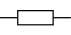 Постоянный резистор без указания номинальной мощности рассеивания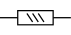 Постоянный резистор номинальной мощностью рассеивания 0,05 Вт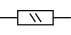 Постоянный резистор номинальной мощностью рассеивания 0,125 Вт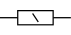 Постоянный резистор номинальной мощностью рассеивания 0,25 Вт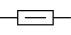 Постоянный резистор номинальной мощностью рассеивания 0,5 Вт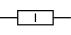 Постоянный резистор номинальной мощностью рассеивания 1 Вт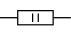 Постоянный резистор номинальной мощностью рассеивания 2 Вт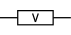 Постоянный резистор номинальной мощностью рассеивания 5 Вт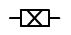 Постоянный резистор номинальной мощностью рассеивания 10 ВтОбозначение
по ГОСТ 2.728-74Описание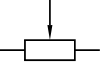 Переменный резистор (реостат).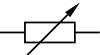 Переменный резистор, включенный как реостат (ползунок соединён с одним из крайних выводов).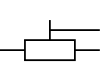 Подстроечный резистор.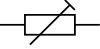 Подстроечный резистор, включенный как реостат (ползунок соединён с одним из крайних выводов).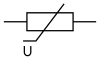 Варистор (сопротивление зависит от приложенного напряжения).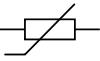 Термистор (сопротивление зависит от температуры).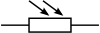 Фоторезистор (сопротивление зависит от освещённости).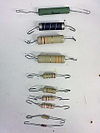 Постоянные резисторы (для навесного монтажа).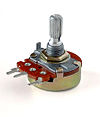 Переменный резистор.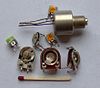 Подстроечные резисторы.Прецизионный многооборотный подстроечный резистор.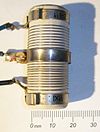 Проволочный резистор с отводом.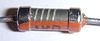 Плёночный угольный резистор (часть защитного покрытия удалена для демонстрации токопроводного слоя).Цветовая кодировка резисторовЦветовая кодировка резисторовЦветовая кодировка резисторовЦветовая кодировка резисторовЦветовая кодировка резисторовЦветовая кодировка резисторовЦветкак числокак десятичный множителькак точность в %как ТКС в ppm/°Cкак % отказовсеребристый—1·10−2 = «0,01»10——золотой—1·10−1 = «0,1»5——чёрный01·100 = 1———коричневый11·101 = «10»11001 %красный21·10² = «100»2500,1 %оранжевый31·10³ = «1000»—150,01 %жёлтый41·104 = «10 000»—250,001 %зелёный51·105 = «100 000»0,5——синий61·106 = «1 000 000»0,2510—фиолетовый71·107 = «10 000 000»0,15—серый81·108 = «100 000 000»0,05——белый91·109 = «1 000 000 000»—1—отсутствует——20 %——кодmкодmкодmкодmкодmкодm0110017147332154931665464816810210218150342215032466475826980310519154352265133267487837150410720158362325234068499847320511021162372375334869511857500611322165382435435770523867680711523169392495536571536877870811824174402555637472549888060912125178412615738373562898251012426182422675839274576908451112727187432745940275590918661213028191442806041276604928871313329196452876142277619939091413730200462946243278634949311514031205473016344279649959531614332210483096445380665969762 %2 %5 %5 %10 %10 %кодmкодmкодm011002510049100021102611050120031202712051150041302813052180051502915053220061603016054270071803118055330082003220056390092203322057470102403424058560112703527059680123003630060820133303733014360383601539039390164304043017470414701851042510195604356020620446202168045680227504675023820478202491048910